FICHE SANITAIRE DE LIAISON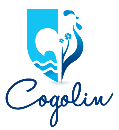 Nom de l’enfant : ……………………………………………………………………..    Prénom : ……………………………………………………….Date de naissance : ………………………………………………..                         1 – VACCINATIONSMerci de joindre la photocopie des vaccins à jour2 – RENSEIGNEMENTS MEDICAUXL’enfant doit-il suivre un traitement médical pendant le séjour ?Oui     NonSi oui, merci de joindre une ordonnance récente et les médicaments correspondants (dans leur boite d’origine, avec la notice et marqués au nom de l’enfant)  Attention : aucun médicament ne pourra être administré sans ordonnanceL’enfant a-t-il déjà eu les maladies suivantes ?L’enfant a-t-il une allergie ?	Médicamenteuse : si oui, précisez laquelle : …………………………………………………………………………..………………Alimentaire : si oui, précisez laquelle : …………………………………………………………………………………..……………….Asthme : si oui, précisez : ……………………………………………………………………………………………….………………………Autre : si oui précisez : ………………………………………………………………………………………..…………………………………En cas d’intolérance alimentaire, d’allergie et/ou de pathologie chronique, merci de faire dument remplir par votre médecin le document PAI de notre service et de nous le retourner signé.Précisez la cause de l’allergie et la conduite à tenir :……………………………………………………………………………………………………………………………………………………………………………………………………………………………………………………………………………………………………………………………………………………………………………………………………………………………………………………………………………………………………………………………………………………………………………...L’enfant a-t-il des difficultés de santé (maladie, accident, crise convulsive, hospitalisation, opération, rééducation) ? Merci de préciser les dates et précautions à prendre :……………………………………………………………………………………………………………………………………………………………………………………………………………………………………………………………………………………………………………………………………………………………………………………………………………………………………………………………………………………………………………………………………………………………………………...Nom et numéro de téléphone du médecin traitant : ..............................................................................................3 – RECOMMANDATIONS Merci de préciser si votre enfant porte des lunettes, prothèses auditives, prothèse dentaire, ……………………………………………………………………………………………………………………………………………………………………………………………4 – RESPONSABLE LEGAL DE L’ENFANTJe soussigné, ……………………………………………………………………, responsable légal de l’enfant ………..………………………………….., déclare exacts les renseignements médicaux portés sur cette fiche et autorise le responsable du séjour à prendre, le cas échéant, toutes les mesures (traitement médical, hospitalisation, intervention chirurgicale) rendues nécessaires par l’état de l’enfant.Date :                                                                                                  Signature et mention « lu et approuvé » :Rougeole :ouinonRubéole :ouinonScarlatine :ouinonCoqueluche :ouinonOreillons :ouinonVaricelle :ouinonAngine :ouinonOtite :ouinon